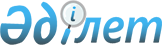 О внесении изменения в постановление акимата Мангистауской области от 23 апреля 2020 года № 70 "Об установлении размеров дивидендов (доходов) акционерных обществ и товариществ с ограниченной ответственностью, находящихся в областной коммунальной собственности"Постановление акимата Мангистауской области от 6 февраля 2023 года № 8. Зарегистрировано Департаментом юстиции Мангистауской области 14 февраля 2023 года № 4541-12
      Акимат Мангистауской области ПОСТАНОВЛЯЕТ:
      1. Внести в постановление акимата Мангистауской области от 23 апреля 2020 года № 70 "Об установлении размеров дивидендов (доходов) акционерных обществ и товариществ с ограниченной ответственностью, находящихся в областной коммунальной собственности" (зарегистрировано в Реестре государственной регистрации нормативных правовых актов под № 4201) следующее изменение:
      пункт 1 изложить в новой редакции:
      "1. Установить размер дивидендов (доходов) акционерных обществ и товариществ с ограниченной ответственностью со 100 (сто) процентным государственным пакетом акций (доля участия в уставном капитале), находящихся в областной коммунальной собственности, в размере не менее 70 (семьдесят) процентов от суммы чистого дохода, отраженного в консолидированной годовой финансовой отчетности, а в случае отсутствия дочерней организации (дочерних организаций), в неконсолидированной годовой финансовой отчетности.".
      2. Государственному учреждению "Управление финансов Мангистауской области" обеспечить государственную регистрацию настоящего постановления в республиканском государственном учреждении "Департамент юстиции Мангистауской области Министерства юстиции Республики Казахстан".
      3. Контроль за исполнением настоящего постановления возложить на курирующего заместителя акима Мангистауской области.
      4. Настоящее постановление вводится в действие по истечении десяти календарных дней после дня его первого официального опубликования.
					© 2012. РГП на ПХВ «Институт законодательства и правовой информации Республики Казахстан» Министерства юстиции Республики Казахстан
				
      Аким Мангистауской области 

Н. Ногаев
